Postal Portsmouth 2020/21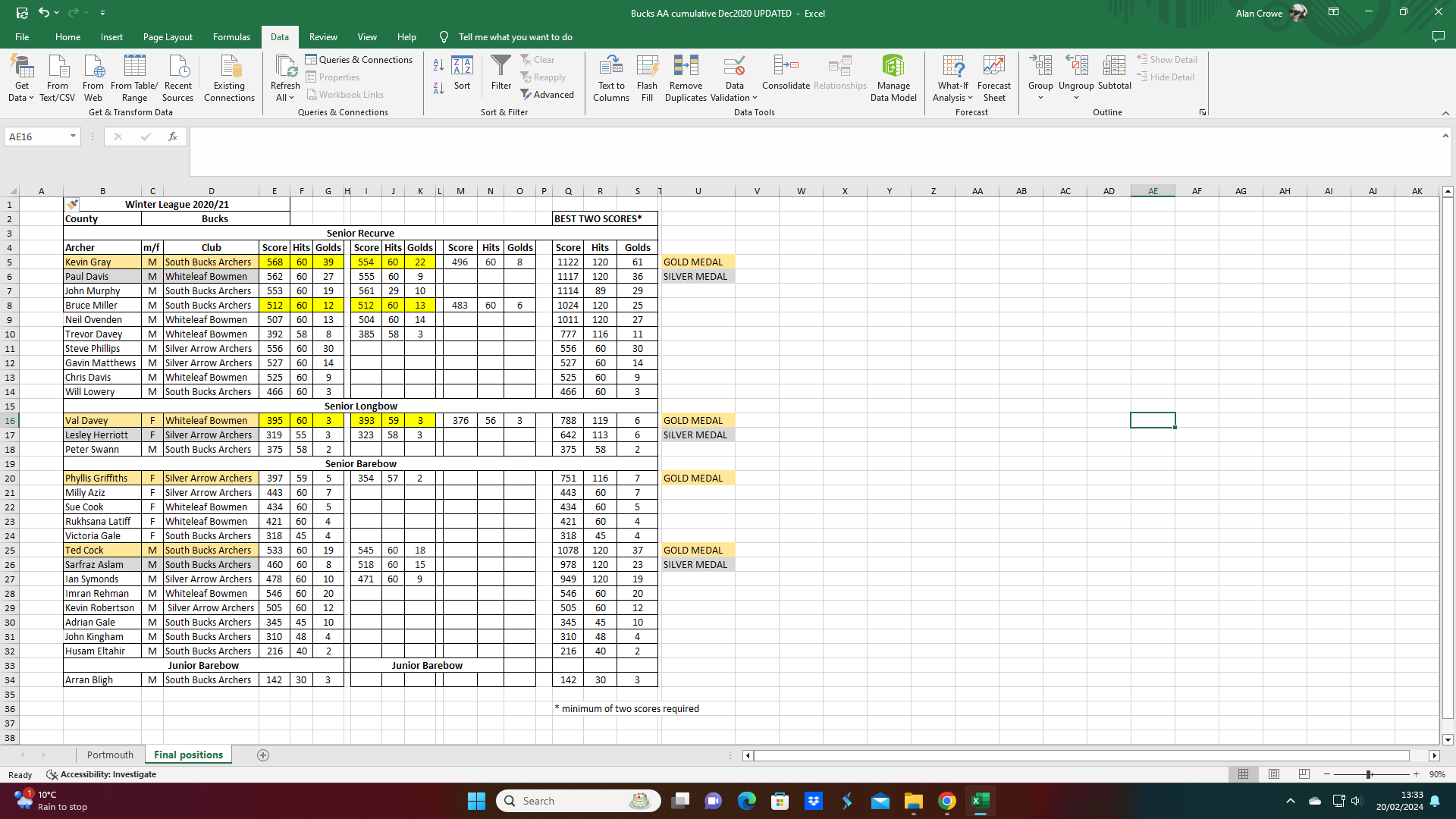 